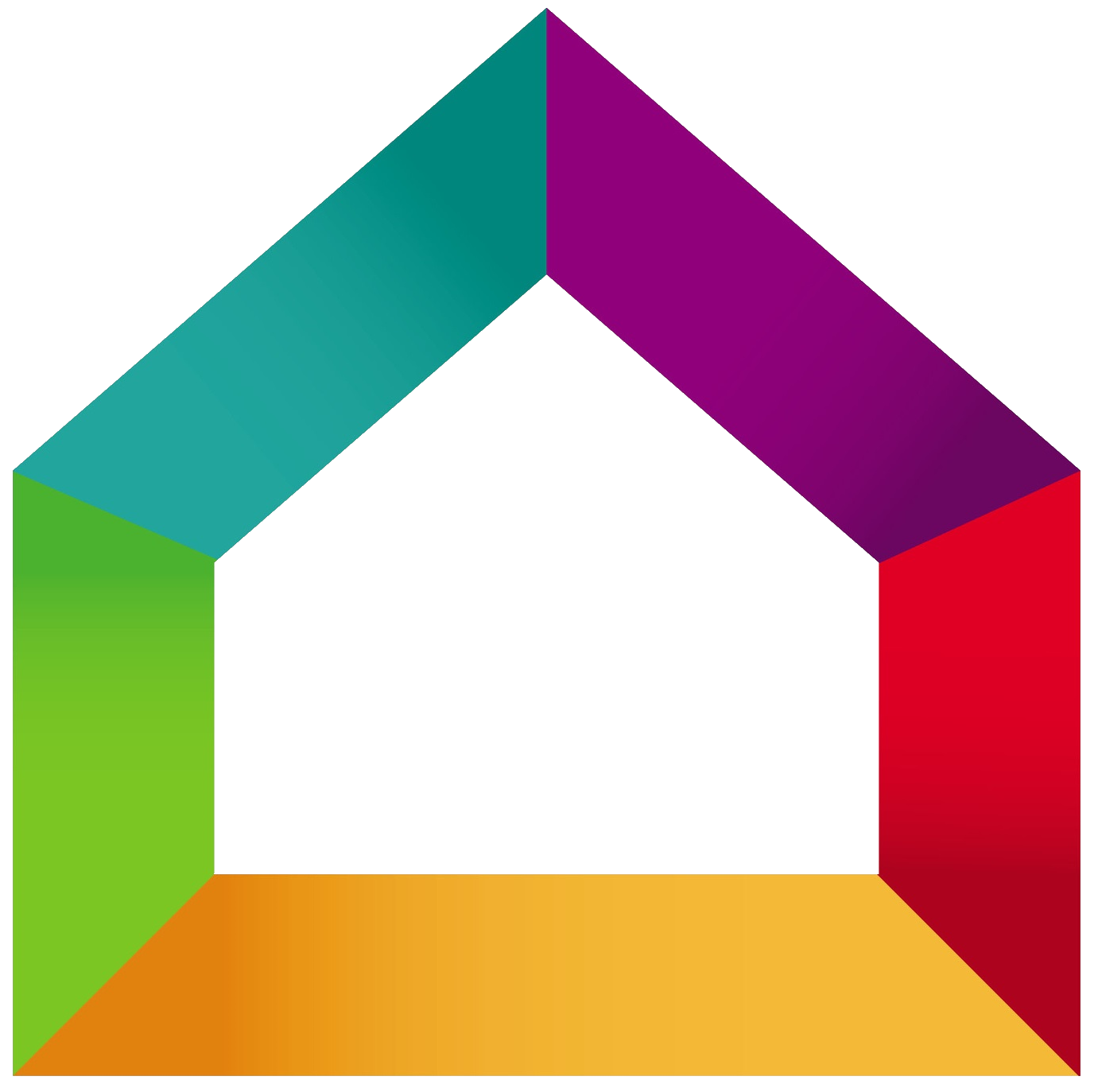 BATI’RENOV	Entreprise Bati’renov15 rue de la république78000 VersaillesTel : 01.02.03.04.05Mail : contact@bati-renov.comConditions de règlement :Acompte de 20% à la commande  1045,00 €Acompte de 30 % au début des travaux   1567,50 €Solde à la livraison, paiement comptant dès réceptionMerci de nous retourner un exemplaire de ce devis Signé avec votre nom et revêtu dela mention « Bon pour accord et commande »DésignationUnitéQuantitéPrix unitaireTotal HTPose d’un système de chauffage au gazPose d’une chaudière murale à gazU13500,00 €3500,00 €Pose de radiateur en acier plissé,  80cm de haut  (puissance entre 500 et 3000 Watts)U5250,00 €1250,00 €Total pose radiateur750,00 €